市民“粤康码”使用手册一、微信扫描“粤康码”葵花码，并出示个人专属二维码。或者  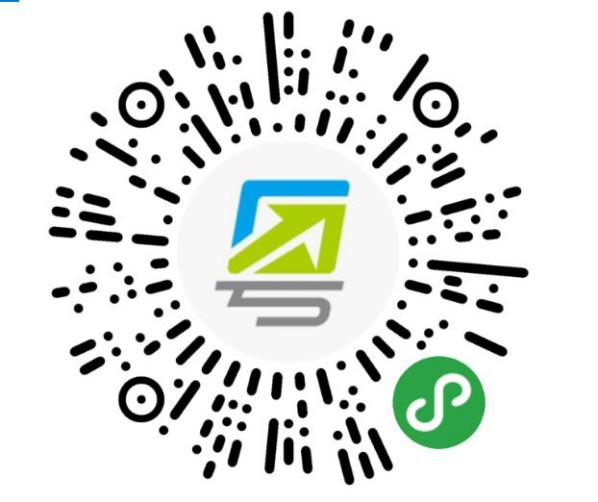 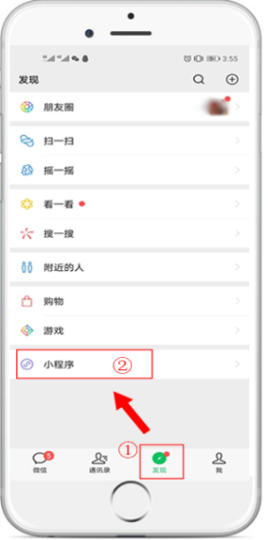 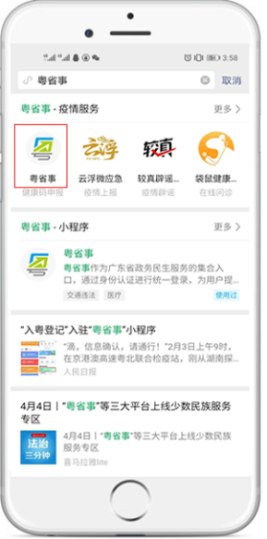 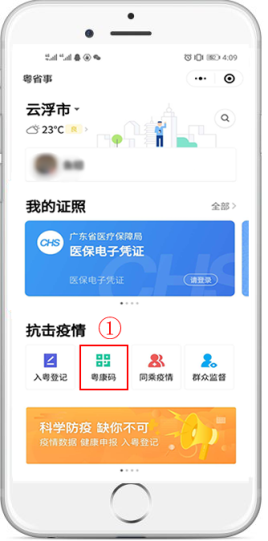   ① 扫描葵花码直接进入                       微信搜索“粤省事”小程序进入二、出示专属二维码，提供检测员扫描。市民也可以查看个人信息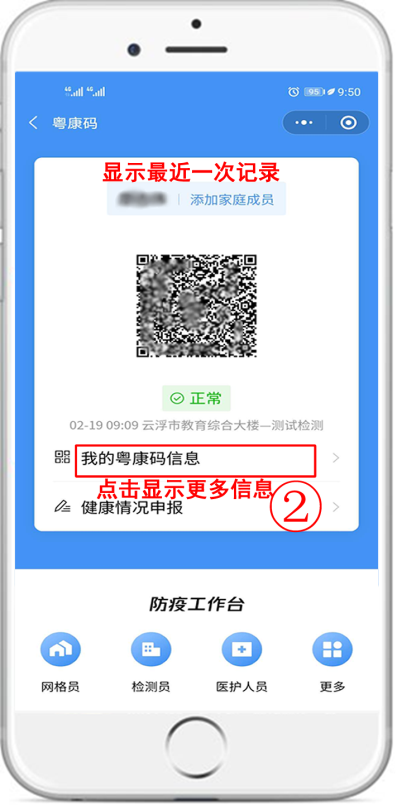 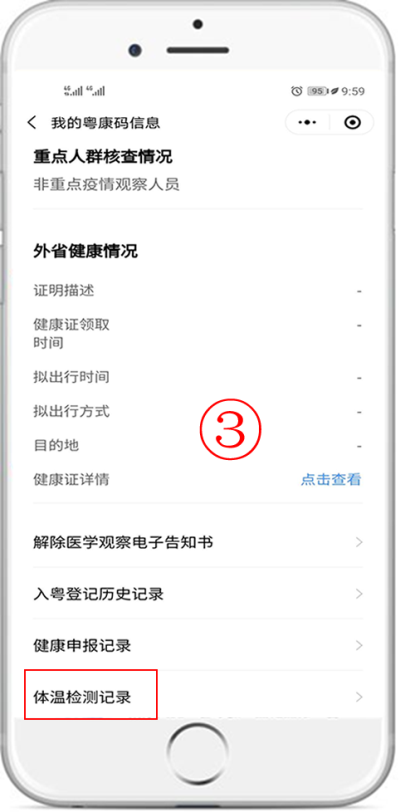 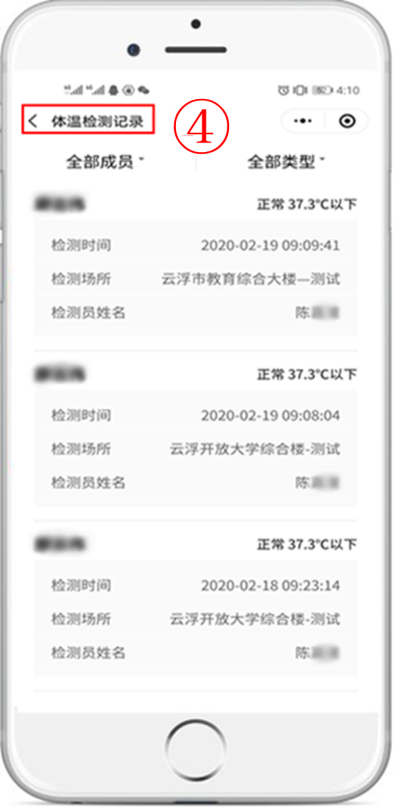   出示二维码扫描                       查看体温检测记录、个人健康申报情况等三、（补充说明）注册登录。（已登录可忽略）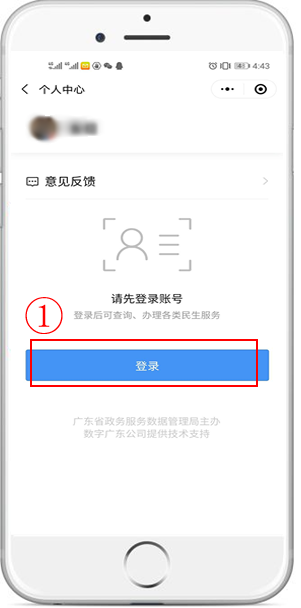 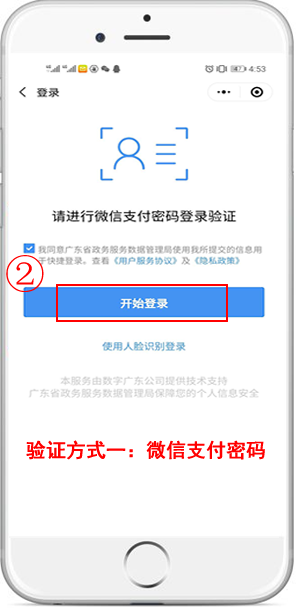 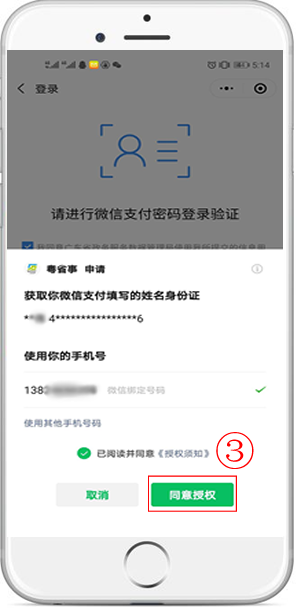 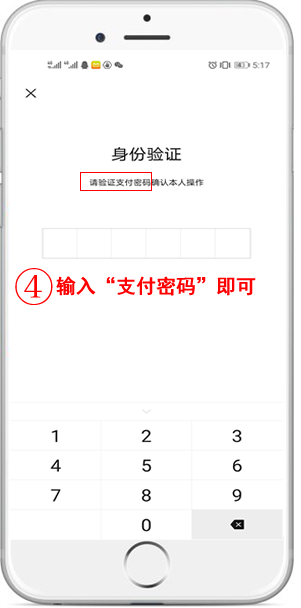 也可进入个人中心，修改为“人脸识别登录”或“30天免登录”，详见下图。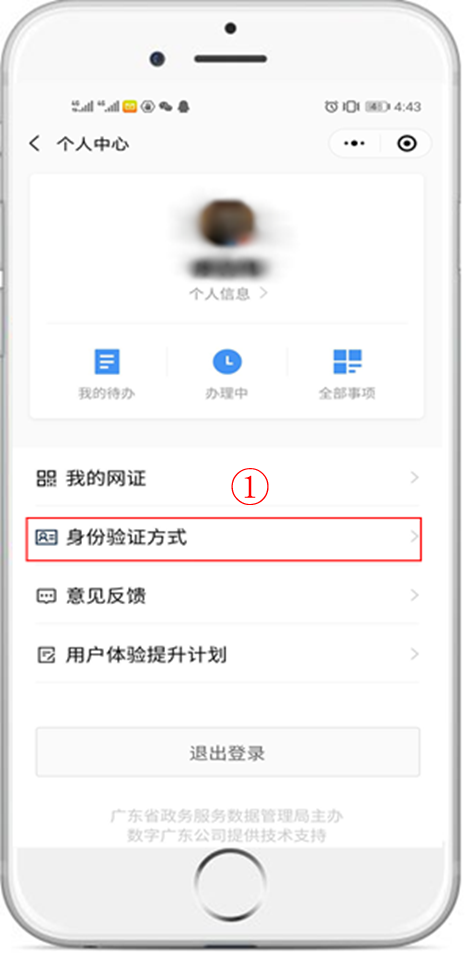 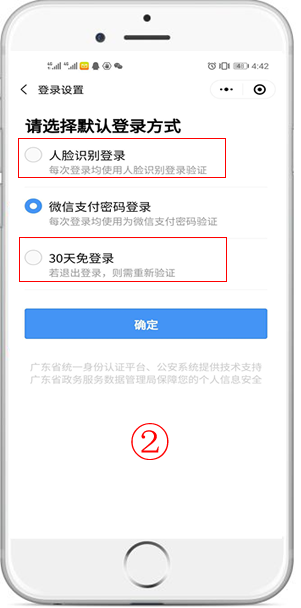 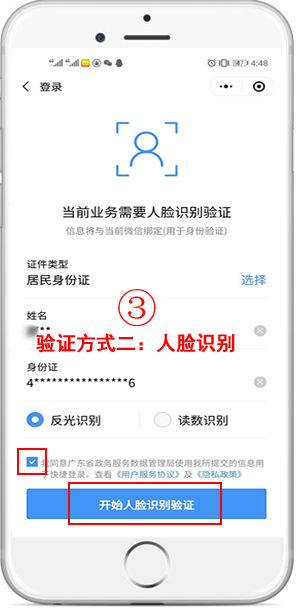 